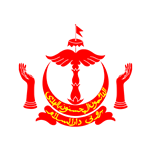 BAHAGIAN PERKEMBANGAN SUMBER TENAGA MANUSIAKEMENTERIAN PENDIDIKANNEGARA BRUNEI DARUSSALAMBORANG PERMOHONAN UNTUK MENGIKUTI PROGRAM LATIHAN JANGKA PENDEK DI DALAM DAN LUAR NEGERI MENURUT SURAT KELILING JABATAN PERDANA MENTERI BILANGAN : 6/2015BAHAGIAN BERIKUTNYA HENDAKLAH DIISIKAN OLEHKETUA JABATAN / BAHAGIAN / UNIT SAHAJADITELITI DAN DISAHKAN OLEH:CONTOH SAHAJATARIKH KURSUS :	Bermula = 02 April 2016Berakhir = 05 April 2016 TEMPOH :	4 HariPENERANGANTAFSIRANLatihan jangka pendek adalah dimaksudkan bagi program-program peningkatan kapasiti yang kurang daripada tiga puluh (30) hari.Elaun sara hidup serta lain-lain kemudahan adalah mengikut kadar di dalam Surat Keliling Jabatan Perdana Menteri Bilangan: 6/2015.PANDUANBorang permohonan ini hendaklah dilengkapkan oleh pemohon dan Ketua Jabatan dihadapkan ke Bahagian Perkembangan Sumber Tenaga Manusia sekurang-kurangnya empat (4) minggu sebelum kursus bermula berserta dengan dokumen-dokumen berikut:Memo sokongan Ketua Jabatan/Bahagian/UnitBorang Lampiran 1 SK JPM 6/2015 (yang telah lengkap diisi)Tiga (3) sebut harga tiket penerbangan Maklumat dan jadual kursus yang lengkapBorang yang tidak lengkap atau diterima kurang daripada empat (4) minggu sebelum kursus bermula tidak akan dipertimbangkan.[A] MAKLUMAT PERIBADI[A] MAKLUMAT PERIBADI[A] MAKLUMAT PERIBADI[A] MAKLUMAT PERIBADI[A] MAKLUMAT PERIBADI[A] MAKLUMAT PERIBADI[A] MAKLUMAT PERIBADI[A] MAKLUMAT PERIBADINamaNo.KP (Warna)Tarikh LahirTarikh LahirJawatan SekarangTarikh LantikanTarikh LantikanBahagianTanggagajiTanggagajiTarikh Mula Berkhidmat Dengan Kerajaan (Gaji Bulan) Tarikh Mula Berkhidmat Dengan Kerajaan (Gaji Bulan) Tarikh Mula Berkhidmat Dengan Kerajaan (Gaji Bulan) Tempat BertugasJabatan/Bahagian UnitAlamat TetapNo. TelefonNo. Telefon                                       (R)                                       (R)Alamat TetapNo. TelefonNo. Telefon                                       (M)                                       (M)Alamat TetapEmelEmelNama Orang Yang Mudah Dihubungi(Jika Ada Kecemasan)Nama Orang Yang Mudah Dihubungi(Jika Ada Kecemasan)No.TelefonNo.Telefon                                        (R)                                        (R)Nama Orang Yang Mudah Dihubungi(Jika Ada Kecemasan)Nama Orang Yang Mudah Dihubungi(Jika Ada Kecemasan)No.TelefonNo.Telefon                                        (M)                                        (M)[B] KETERANGAN KURSUS YANG AKAN DIIKUTI[B] KETERANGAN KURSUS YANG AKAN DIIKUTI[B] KETERANGAN KURSUS YANG AKAN DIIKUTI[B] KETERANGAN KURSUS YANG AKAN DIIKUTI[B] KETERANGAN KURSUS YANG AKAN DIIKUTI[B] KETERANGAN KURSUS YANG AKAN DIIKUTI[B] KETERANGAN KURSUS YANG AKAN DIIKUTITajuk KursusTempoh KursusHariTarikh BermulaTarikh BerakhirNama PenganjurTempat / NegeriJenis Kursus / Program(Sila Tanda Yang Berkenaan)BENGKEL                                                       PERSIDANGAN                                                  MESYUARAT                                                 LAWATAN KERJALAIN-LAIN (SILA NYATAKAN):  	     _________________________________________________________________________BENGKEL                                                       PERSIDANGAN                                                  MESYUARAT                                                 LAWATAN KERJALAIN-LAIN (SILA NYATAKAN):  	     _________________________________________________________________________BENGKEL                                                       PERSIDANGAN                                                  MESYUARAT                                                 LAWATAN KERJALAIN-LAIN (SILA NYATAKAN):  	     _________________________________________________________________________BENGKEL                                                       PERSIDANGAN                                                  MESYUARAT                                                 LAWATAN KERJALAIN-LAIN (SILA NYATAKAN):  	     _________________________________________________________________________BENGKEL                                                       PERSIDANGAN                                                  MESYUARAT                                                 LAWATAN KERJALAIN-LAIN (SILA NYATAKAN):  	     _________________________________________________________________________BENGKEL                                                       PERSIDANGAN                                                  MESYUARAT                                                 LAWATAN KERJALAIN-LAIN (SILA NYATAKAN):  	     _________________________________________________________________________HadirSebagaiPESERTA                                      PENYAMPAI KERTAS KERJALAIN-LAIN (SILA NYATAKAN):       _________________________________________________________________________PESERTA                                      PENYAMPAI KERTAS KERJALAIN-LAIN (SILA NYATAKAN):       _________________________________________________________________________PESERTA                                      PENYAMPAI KERTAS KERJALAIN-LAIN (SILA NYATAKAN):       _________________________________________________________________________PESERTA                                      PENYAMPAI KERTAS KERJALAIN-LAIN (SILA NYATAKAN):       _________________________________________________________________________PESERTA                                      PENYAMPAI KERTAS KERJALAIN-LAIN (SILA NYATAKAN):       _________________________________________________________________________PESERTA                                      PENYAMPAI KERTAS KERJALAIN-LAIN (SILA NYATAKAN):       _________________________________________________________________________[C] SENARAI KURSUS-KURSUS YANG TELAH DIIKUTI DI DALAM & DI LUAR NEGERI DALAM TEMPOH DUA (2) TAHUN KEBELAKANGAN(Sila Sertakan Lampiran Tambahan Jika Ruang Tidak Mencukupi)[C] SENARAI KURSUS-KURSUS YANG TELAH DIIKUTI DI DALAM & DI LUAR NEGERI DALAM TEMPOH DUA (2) TAHUN KEBELAKANGAN(Sila Sertakan Lampiran Tambahan Jika Ruang Tidak Mencukupi)[C] SENARAI KURSUS-KURSUS YANG TELAH DIIKUTI DI DALAM & DI LUAR NEGERI DALAM TEMPOH DUA (2) TAHUN KEBELAKANGAN(Sila Sertakan Lampiran Tambahan Jika Ruang Tidak Mencukupi)[C] SENARAI KURSUS-KURSUS YANG TELAH DIIKUTI DI DALAM & DI LUAR NEGERI DALAM TEMPOH DUA (2) TAHUN KEBELAKANGAN(Sila Sertakan Lampiran Tambahan Jika Ruang Tidak Mencukupi)[C] SENARAI KURSUS-KURSUS YANG TELAH DIIKUTI DI DALAM & DI LUAR NEGERI DALAM TEMPOH DUA (2) TAHUN KEBELAKANGAN(Sila Sertakan Lampiran Tambahan Jika Ruang Tidak Mencukupi)Tajuk KursusTajuk KursusTempat BerkursusTarikhTarikhTajuk KursusTajuk KursusTempat BerkursusBermulaBerakhir12345[D] PENGAKUAN PEMOHON[D] PENGAKUAN PEMOHONDengan ini, saya mengaku semua maklumat yang diberikan adalah benar dan betul dan saya akan melaksanakan perkara-perkara tersebut di bawah selepas tamat program berkenaan:Pegawai/kakitangan berkenaan dikehendaki melapor diri kepada Ketua Jabatan/Bahagian/Unit/Institusi/Pengetua dan Guru Besar Sekolah masing-masing sehari selepas tamat mengikuti kursus pendek dalam negeri atau sehari selepas tiba di Negara Brunei Darussalam bagi kursus luar negeri dengan melengkapkan Borang Melapor Diri Setelah Tamat Berkursus (MOE/HRD2). Menghadapkan Borang MOE/HRD3 selewat-lewatnya dua (2) minggu setelah menghadiri program berkenaan.Memastikan untuk melaksanakan pelan tindakan yang telah dirancang.Dengan ini, saya mengaku semua maklumat yang diberikan adalah benar dan betul dan saya akan melaksanakan perkara-perkara tersebut di bawah selepas tamat program berkenaan:Pegawai/kakitangan berkenaan dikehendaki melapor diri kepada Ketua Jabatan/Bahagian/Unit/Institusi/Pengetua dan Guru Besar Sekolah masing-masing sehari selepas tamat mengikuti kursus pendek dalam negeri atau sehari selepas tiba di Negara Brunei Darussalam bagi kursus luar negeri dengan melengkapkan Borang Melapor Diri Setelah Tamat Berkursus (MOE/HRD2). Menghadapkan Borang MOE/HRD3 selewat-lewatnya dua (2) minggu setelah menghadiri program berkenaan.Memastikan untuk melaksanakan pelan tindakan yang telah dirancang.TANDATANGAN PEMOHONTARIKH[E] HURAIAN BERHUBUNGKAIT DENGAN FAEDAH KURSUS YANG DIIKUTI[E] HURAIAN BERHUBUNGKAIT DENGAN FAEDAH KURSUS YANG DIIKUTIHuraikan rasional dan justifikasi keperluan kursus bagi menambah baik mutu kerja pegawai khususnya dan Jabatan amnya. Huraikan rasional dan justifikasi keperluan kursus bagi menambah baik mutu kerja pegawai khususnya dan Jabatan amnya. Kepentingan dan hubungkait kursus dengan tugas dan tanggungjawab pegawai yang dicalonkan dalam memenuhi perancangan strategik dan Key Performance Indicators Jabatan / Kementerian.Kepentingan dan hubungkait kursus dengan tugas dan tanggungjawab pegawai yang dicalonkan dalam memenuhi perancangan strategik dan Key Performance Indicators Jabatan / Kementerian.  Hasil yang diharapkan setelah menghadiri kursus.  Hasil yang diharapkan setelah menghadiri kursus.Pencapaian dan sumbangan pegawai di Jabatan / Bahagian sejauh ini. Pencapaian dan sumbangan pegawai di Jabatan / Bahagian sejauh ini. Sila nyatakan atau huraikan action plan yang dicadangkan atau diharapkan setelah mengikuti program      kursus. Sila nyatakan atau huraikan action plan yang dicadangkan atau diharapkan setelah mengikuti program      kursus. NAMA KETUA JABATAN/BAHAGIAN/UNITTARIKHTANDATANGAN KETUA JABATAN/BAHAGIAN/UNITTARIKH[F] ANGGARAN PERBELANJAAN(Sila Rujuk Contoh Seperti Di Lampiran 1)[F] ANGGARAN PERBELANJAAN(Sila Rujuk Contoh Seperti Di Lampiran 1)[F] ANGGARAN PERBELANJAAN(Sila Rujuk Contoh Seperti Di Lampiran 1)BILPERKARAANGGARANBND$1Tiket Penerbangan2Elaun Sara Hidup3Elaun Penginapan                       4Yuran Penyertaan                                                 5Elaun Pengangkutan Harian6Elaun PengangkutanAirport - Hotel – Airport JUMLAH KESELURUHANJUMLAH KESELURUHANTANDATANGAN KETUA JABATAN/BAHAGIAN/UNITTARIKHBilPerkaraAnggaran BND$1.Tiket PenerbanganBrunei – Malaysia – Brunei$300.002.Elaun Sara Hidup [1 – 6 April 2016 = 6 hari]$90.00 X 6 hari$540.003.Elaun Penginapan [1 – 6 April 2016 = 5 malam]$300.00 X 5 malam$1,500.004.Yuran Penyertaan$350.00$350.005.Elaun Pengangkutan Harian$50.00 x 4 hari$200.006.Elaun PengangkutanAirport – Hotel – Airport  =  $200.00$200.00JUMLAH KESELURUHANJUMLAH KESELURUHAN$3,090.00Anggaran adalah mengikut kadar elaun sara hidup di dalam Surat Keliling Jabatan Perdana Menteri Bilangan 6/2015, Negara Brunei Darussalam.Elaun pengangkutan tidak akan dihulurkan jika kemudahan pengangkutan bagi airport transfer atau dari penginapan ke tempat kursus disediakan oleh pihak penganjur seperti di dalam Surat Keliling Jabatan Perdana Mentiri Bilangan 6/2015, perenggan 5.1.2.1, Negara Brunei Darussalam.Tiga (3) Tiket Sebut harga mestilah daripada agensi yang telah dilantik oleh Kementerian Kewangan pada masa tarikh kursus berjalan.     